RANDONNEE  EN  KAYAK  DE  MERGRAND  CUL  DE SACDIMANCHE  30 NOVEMBRE 2014Dans le cadre des randonnées du CRGCK, le Molem-Gliss du Moule vous invite à une sortie découverte le dimanche 30 Novembre 2014. L’encadrement sera assuré par LELOUTRE Renan. Programme (voir carte 2ème page) :  Morne à l’eau (Canal des Rotours)(1)    Ilets aux oiseaux(2)  mangrove vers Beautiran(3)  Pointe sable(4) (pique-nique tiré du sac)  Port-Louis(5)(port de pêche).Difficultés : Randonnée de 14 km environ. Pas de difficulté majeure sauf si fort vent d’est. Environ les deux tiers de la randonnée sont effectués le matin (10 km).Modalités : Cette randonnée est réservée exclusivement aux titulaires de la licence Canoë plus. Chaque participant apportera son matériel (propre ou de club). Le comité prête gratuitement des kayaks. Contacter  Olivier Tanton(0690725857) ou Brice GAVARIN(0690623002) pour les modalités de prêt.Le rendez-vous est fixé à sur la rive gauche du canal des Rotours (à environ 1,300 km du pont de la Nationale),  à 8 :45 heures précises, pour une mise à l’eau à 9:15 heures. L’arrivée étant différente du point de départ, une navette en voiture est à prévoir. Chaque club prendra ses dispositions (compter 45 mn aller et retour pour la mise en place de cette navette). L’arrivée à Port-Louis est prévue aux alentours de 15 :30 heures.Le matériel est le matériel classique de randonnée.L’esprit de cette sortie est le même que celui des sorties précédentes, à savoir naviguer dans de bonnes conditions de sécurité, en toute convivialité, tout en découvrant ou redécouvrant certains paysages de la Guadeloupe.Chaque responsable de club fournira 2 jours à l’avance le nombre de participants à la responsable de la Commission loisirs du CRGCK ainsi qu’au responsable de Molem-Gliss.VENEZ  NOMBREUX !!!!!!!-BRUMENT Sandrine, responsable Commission loisirs du CRGCK0690758022 - sabrument@gmail.com-URSOT René, responsable Commission loisirs du Molem-Gliss0590232184 -  0690575519 - rene.ursot@wanadoo.fr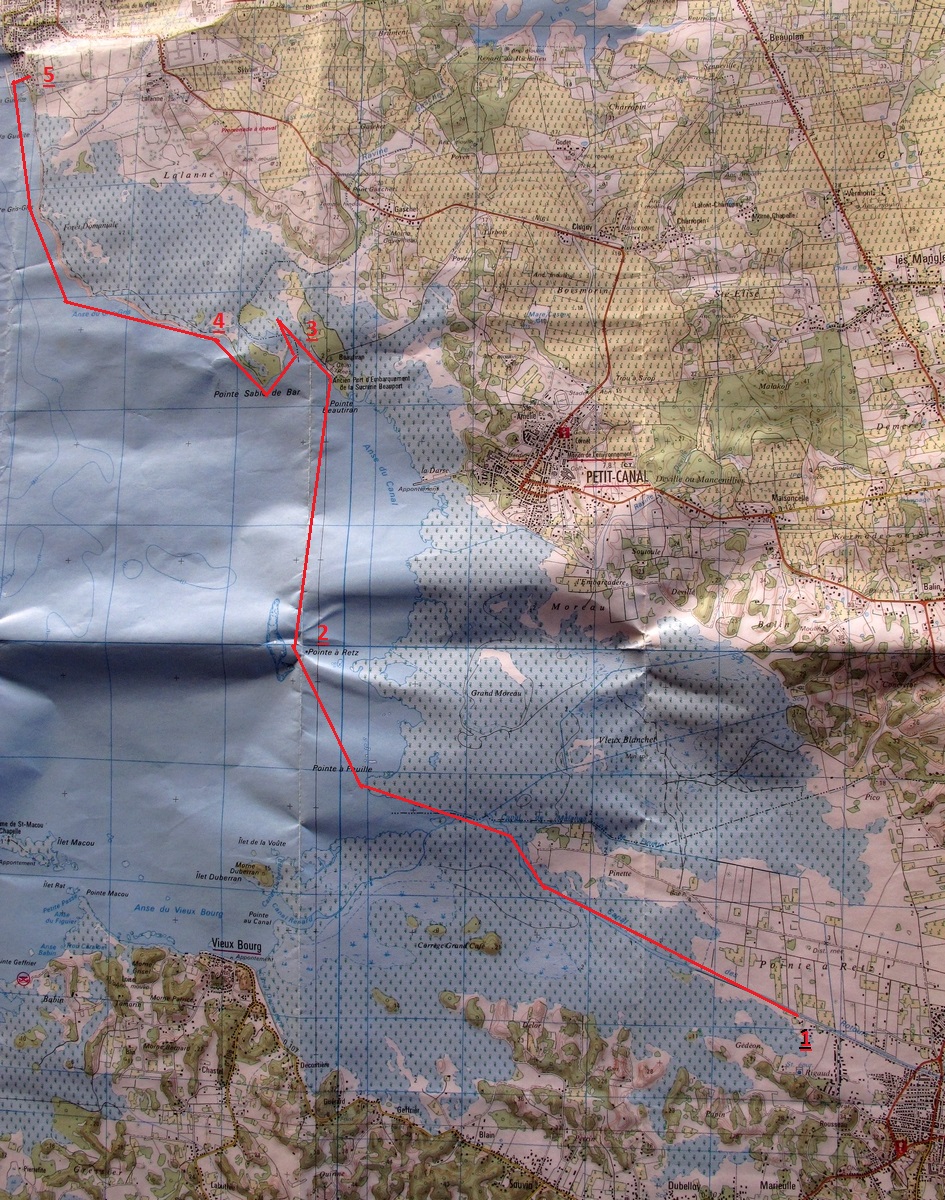 